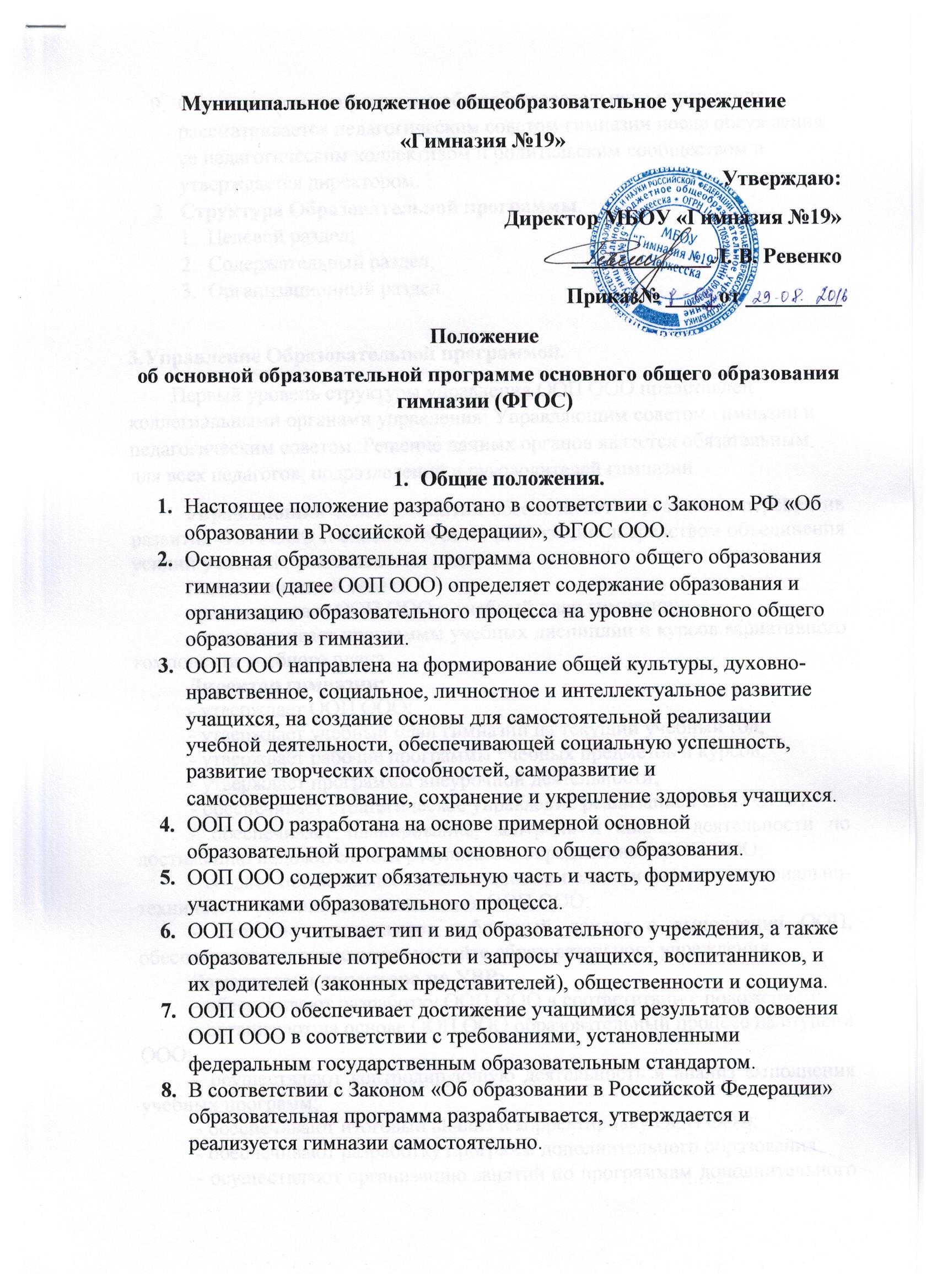 Образовательная программа общеобразовательного учреждения рассматривается педагогическим советом гимназии после обсуждения ее педагогическим коллективом и родительским сообществом и утверждается директором.Структура Образовательной программы.Целевой раздел;Содержательный раздел;Организационный раздел.3.Управление Образовательной программой.Первый уровень структуры управления ООП ООО представлен коллегиальными органами управления: Управляющим советом гимназии и педагогическим советом. Решение данных органов является обязательным для всех педагогов, подразделений и руководителей гимназии.Управляющий совет гимназии обеспечивает определение перспектив развития ООП ООО и способствует их реализации посредством объединения усилий учителей, учащихся и их родителей.Педагогический совет:- рассматривает ООП ООО и учебный план гимназии;-  рассматривает программы учебных дисциплин и курсов вариативного компонента учебного плана.Директор гимназии:- утверждает ООП ООО;- утверждает учебный план гимназии на текущий учебный год;- утверждает рабочие программы учебных предметов и курсов;- утверждает программы внеурочной деятельности;- обеспечивает стратегическое управление реализацией ООП ООО;- обеспечивает планирование, контроль и анализ деятельности по достижению положительных результатов, определенных ООП ООО;- создает необходимые организационно-педагогические и материально-технические условия для выполнения ООП ООО;- ежегодно представляет публичный доклад о выполнении ООП, обеспечивает его размещение на сайте образовательного учреждения.Заместители директора по УЧ:- обеспечивают разработку ООП ООО в соответствии с положением;- организуют на основе ООП ООО образовательный процесс на ступени ООО;- осуществляют контролирующую деятельность и анализ выполнения учебных программ;- обеспечивают итоговый анализ и корректировку ООП ООО;- обеспечивают разработку программ дополнительного образования;- осуществляют организацию занятий по программам дополнительного образования;- обеспечивает контроль и анализ реализации программ дополнительного образования.Заместитель директора по ВР:- обеспечивает проектирование системы воспитательной работы в гимназии;- осуществляет организацию воспитательной деятельности;- обеспечивает контроль и анализ воспитательной работы.Совещания при директоре повышают квалифицированность и конкретность управленческих решений, исключающих параллелизм в работе руководителей гимназии по управлению реализацией ООП ООО.Методический совет координирует усилия различных подразделений гимназии по развитию научно-методического обеспечения ООП ООО.Методический совет призван:- обеспечить целостный анализ реализации ООП ООО;- способствовать определению стратегических приоритетов ООП ООО;- обеспечить разработку и корректировку ООП ООО;- анализировать процесс и результаты внедрения комплексных нововведений в образовательный процесс;- изучать деятельность методических объединений по реализации ООП ООО.Методические объединения способствуют совершенствованию методического обеспечения ООП ООО.Методические объединения учителей осуществляют следующую работу:- проводят проблемный анализ результатов образовательного процесса;-вносят предложения по изменению содержания и структуры учебных предметов и учебно-методического обеспечения;- проводят первоначальную экспертизу существенных изменений, вносимых преподавателями в учебные программы;- рекомендует к использованию рабочие программы учебных предметов, курсов;- разрабатывают методические рекомендации для учащихся и родителей по эффективному усвоению учебных программы